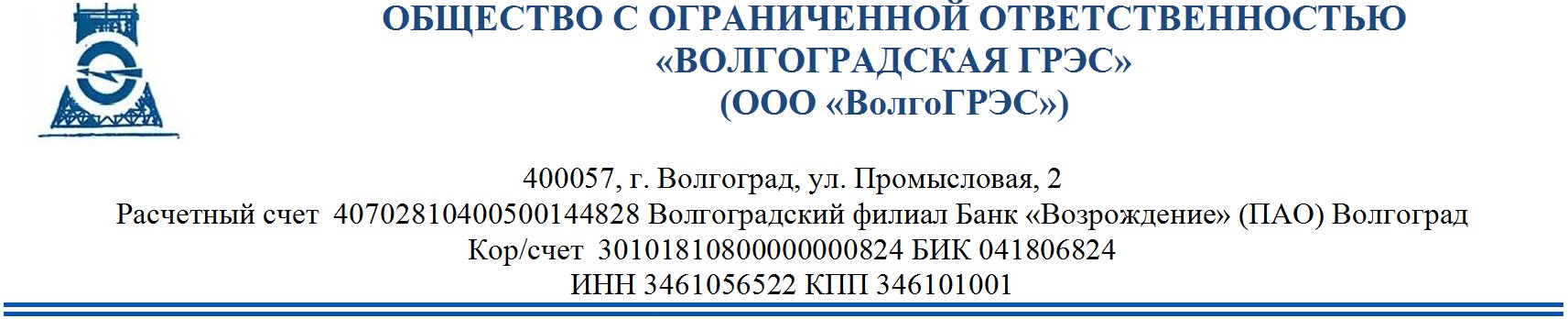 ИЗВЕЩЕНИЕо проведении запроса предложений по выбору подрядчика на право заключения договора подряда на выполнение работ по текущему ремонту оборудования в зоне диспетчеризации ВРДУ (ТН 110 кВ, МВ-110 кВ, разъединители 110 кВ), для нужд ООО «Волгоградская ГРЭС»№ п/пНаименование СодержаниеСпособ закупки:Открытый запрос предложений.ЗаказчикОбщество с ограниченной ответственностью «Волгоградская ГРЭС» (ООО «Волгоградская ГРЭС»), находящееся по адресу: Место расположения:400057, Волгоградская область,  г. Волгоград, ул. Промысловая, 2.- Контактное лицо для получения информации об условиях участия в закупочной процедуре , тел. (8442) 58-33-10; электронная почта: vgres223fz@voel.ruНормативные документы, в соответствии с которыми проводится процедура закупкиФедеральный закон от 18 июля . № 223-ФЗ «О закупках товаров, работ, услуг отдельными видами юридических лиц», Положение о порядке проведения регламентированных  закупок товаров,  работ,  услуг  для  нужд ООО «Волгоградская ГРЭС» утвержденное протоколом №5 от 13.07.2015г.Предмет запроса предложений, требования к поставке товаров (выполнению работ, оказанию услуг)Лот №1. Право заключения договора подряда на выполнение работ по Текущему ремонту оборудования в зоне диспетчеризации ВРДУ (ТН 110 кВ, МВ-110 кВ, разъединители 110 кВ).Срок выполнения работ предлагается участником, в соответствии с критериями, установленными в документации (максимальный срок выполнения работ: не позднее 31.08.2018г.) Срок гарантии на оборудование, материалы и выполненные работы  должен составлять не менее 24 месяцев с момента приемки работ.Требования, установленные Заказчиком к исполнителю, наименованию, количеству, качеству, техническим характеристикам товара и услуг, к документации и иные требования по Лоту №1, указаны подробно в «Техническом задании» Том № 2 документации запроса предложений.Номер лота, сведения о начальной максимальной цене договораЛот №1. Начальная (максимальная) цена договора (цена Лота №1):   160 804 (сто шестьдесят тысяч восемьсот четыре) рублей 50 копеек, в том числе НДС: 24 529 (двадцать четыре тысячи пятьсот двадцать девять) рублей 50 копеек. Начальная (максимальная) цена договора (цена Лота №1) без НДС: 136 275 (сто тридцать шесть тысяч двести семьдесят пять) рублей 00 копеек.Примечание: В случае, если участник запроса предложений не является плательщиком НДС, то цена, предложенная таким участником, не должна превышать установленную начальную (максимальную) цену без НДС. При этом на стадии оценки и сопоставления заявок для целей сравнения ценовые предложения других участников также будут учитываться без НДС.6.Краткое описание закупаемого товара (выполняемых работ, оказываемых услуг)Выполнение работ по Текущему ремонту оборудования в зоне диспетчеризации ВРДУ (ТН 110 кВ, МВ-110 кВ, разъединители 110 кВ).Объем, характеристики, гарантийный срок, место выполнения работ и общие требования к выполнению работ и качеству материалов по Лоту №1, указаны в Томе № 2 «Техническое задание» документации запроса предложений.7.Место поставки товаров (выполнения работы, оказания услуг)400057, Волгоградская область, г. Волгоград, ул. Промысловая, 2.8.Требования, предъявляемые к участникам закупочной процедуры Участник должен отвечать требованиям, указанным в пункте 2.1, 2.2 настоящей документации9.Требования к товарам, работам, услугам Требования к товару (работам, услугам) приводятся в томе 2 «Техническое задание» настоящей документации.10.Срок действия ценового предложения:До момента полного исполнения сторонами обязательств по договору.11.Порядок формирования цены договораЦена сформирована с учётом стоимости услуг и расходов Исполнителя, уплатой налогов и других обязательных платежей, с учётом оплаты за  НДС12.Срок, место, порядок предоставления документации о проведении открытого запроса предложений:Со дня размещения на Официальном сайте Заказчика www.volgogres34.ru и официальном сайте www.zakupki.gov.ru извещения о проведении запроса предложений, документация находится в открытом доступе на вышеуказанных сайтах.13.Дата размещения извещения о проведении открытого запроса предложений:«27» марта 2018 года14.Место подачи заявок, срок окончания подачи заявок, форма подачи заявок:. Волгоград, ул. им. Шопена, д. 13 в запечатанном конверте (время работы по приему заявок: с 8.00 до 17.00, пятница до 16.00, обеденный перерыв с 12.00 до 12.48, выходные дни: суббота, воскресенье, (в связи с тем, что на предприятии осуществляется контрольно-пропускной режим, лицу подающему заявку необходимо иметь при себе документ удостоверяющий личность).С момента опубликования извещения и до 16:00 (время московское) «04» апреля  2018 года15.Место, дата и время вскрытия конвертов с Заявками:400057, Волгоградская область, г. Волгоград, ул. Промысловая, 2. «05» апреля 2018 года 09:0016.Место, дата отбора, оценки и сопоставления заявок и подведения итогов запроса предложений400057, Волгоградская область, г. Волгоград, ул. Промысловая, 2. «05» апреля 2018 года 11:0017.Срок предоставления разъяснений положений документацииС момента опубликования извещения и до 12:00 (время московское) 02 апреля 2018 года18.Дата подписания и размещения итогового протокола, направление договора победителю запроса предложений:Протокол  с результатами запроса предложений цен размещается на официальном сайте Заказчика и официальном сайте www.zakupki.gov.ru. не позднее 3-х дней со дня подписания.Подведение итогов не позднее «20» апреля 2018 года19.Примерная дата заключения договора или срок, в течение которого заказчик вправе заключить договор:Не ранее 1 (одного) и не позднее 10 (десяти) рабочих дней с момента публикации итогового протокола на сайте Заказчика www.volgogres34.ru и Официальном сайте www. zakupki.gov.ru.20.Требования о предоставлении обеспечения заявок на участие в запросе предложений. Реквизиты для перечисления обеспечения заявок:Не установлено21.Требования о предоставлении обеспечения исполнения условий договора:Не установлено22.Проведение переторжкиЗаказчик, вправе, принять решение о проведении процедуры переторжки. В случае принятия такого решения заказчик сообщает участникам о том, что они имеют право подать предложение на переторжку, с указанием предоставляемого для этого срока.23.Иные условия:Сформулированы в документации по запросу предложений.24Подробно требования к Участникам, а также требования к порядку подтверждения соответствия этим требованиям; подробное описание оказываемых услуг, а также описание процедуры открытого запроса предложений цен содержатся в документации, размещённой на сайте Заказчика www.volgogres34.ru и Официальном сайте www.zakupki.gov.ruПодробно требования к Участникам, а также требования к порядку подтверждения соответствия этим требованиям; подробное описание оказываемых услуг, а также описание процедуры открытого запроса предложений цен содержатся в документации, размещённой на сайте Заказчика www.volgogres34.ru и Официальном сайте www.zakupki.gov.ru25Данный Запрос предложений не является торгами (конкурсом или аукционом), и его проведение не регулируется статьями 447-449 части первой Гражданского кодекса Российской Федерации, п.2 ст. 3 Федерального закона от 18.07.2011 № 223-ФЗ «О закупках товаров, работ, услуг отдельными видами юридических лиц». Запрос предложений также не является публичным конкурсом и не регулируется статьями 1057-1061 части второй Гражданского кодекса Российской Федерации. Заказчик имеет право отказаться от всех полученных Заявок по любой причине или прекратить процедуру Запроса предложений в любой момент, не неся при этом никакой ответственности перед Участниками.Данный Запрос предложений не является торгами (конкурсом или аукционом), и его проведение не регулируется статьями 447-449 части первой Гражданского кодекса Российской Федерации, п.2 ст. 3 Федерального закона от 18.07.2011 № 223-ФЗ «О закупках товаров, работ, услуг отдельными видами юридических лиц». Запрос предложений также не является публичным конкурсом и не регулируется статьями 1057-1061 части второй Гражданского кодекса Российской Федерации. Заказчик имеет право отказаться от всех полученных Заявок по любой причине или прекратить процедуру Запроса предложений в любой момент, не неся при этом никакой ответственности перед Участниками.